Projektas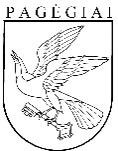 PAGĖGIŲ SAVIVALDYBĖS TARYBA

SPRENDIMASDĖL PAGĖGIŲ SAVIVALDYBĖSSPRENDIMŲ DĖL SANDORIU NUSTATOMŲ SERVITUTŲ PATIKĖJIMO TEISE VALDOMUOSE VALSTYBINĖS ŽEMĖS SKLYPUOSE NUSTATYMO PRIĖMIMO TAISYKLIŲ PATVIRTINIMO2024 m. kovo 14  d. Nr. T1-64
PagėgiaiVadovaudamasi Lietuvos Respublikos vietos savivaldos įstatymo 15 straipsnio 2 dalies 20 punktu, Lietuvos Respublikos žemės įstatymo 7 straipsnio 1 dalies 2 punktu,22 straipsnio 10 dalies 1 punktu, Pagėgių savivaldybės taryba n u s p r e n d ž i a:1. Patvirtinti Pagėgių savivaldybės sprendimų dėl sandoriu nustatomų servitutų patikėjimo teise valdomuose valstybinės žemės sklypuose nustatymo priėmimo taisykles (pridedama).2. Sprendimą paskelbti Teisės aktų registre ir Pagėgių savivaldybės interneto svetainėje  www.pagegiai.lt.SUDERINTA:Pagėgių savivaldybės tarybos narys,pavaduojantis savivaldybės merą			                                        Gintautas StančaitisAdministracijos direktorė                                                  Dalija Irena EinikienėTeisės, personalo ir civilinės metrikacijos skyriaus vyresnioji specialistė                                                                Ingrida ZavistauskaitėŠvietimo, kultūros ir sporto skyriaus vyriausioji specialistė (kalbos ir archyvo tvarkytoja)                                        	Laimutė Mickevičienė  ParengėArchitektūros ir turto valdymo skyriaus vedėjas Valdemaras Dikmonas                                                                                              Pagėgių savivaldybės tarybos                   veiklos reglamento                                                               4 priedasPAGĖGIŲ SAVIVALDYBĖS TARYBOS SPRENDIMO PROJEKTO „DĖL PAGĖGIŲ SAVIVALDYBĖS SPRENDIMŲ DĖL SANDORIU NUSTATOMŲ SERVITUTŲ PATIKĖJIMO TEISE VALDOMUOSE VALSTYBINĖS ŽEMĖS SKLYPUOSE NUSTATYMO PRIĖMIMO TAISYKLIŲ PATVIRTINIMO“ AIŠKINAMASIS RAŠTAS2024-03-14Pagėgiai Projekto rengimą paskatinusios priežastys, parengto projekto tikslai ir uždaviniai.Lietuvos Respublikos Seimas 2023-06-29 priėmė Lietuvos Respublikos žemės įstatymo Nr. I-446 pakeitimo įstatymo Nr. XIV-1311 2 straipsnio pakeitimo įstatymą Nr. XIV-2115 bei Lietuvos Respublikos žemės įstatymo Nr. I-446 2, 7, 10, 11, 12, 13, 22, 27, 30, 34, 35, 37, 39, 40, 41, 43, 45, 46, 47, 48, 49, 50, 51, 52 straipsnių pakeitimo ir įstatymo papildymo 301, 351, 352 ir 66 straipsniais įstatymą Nr. XIV-2114. Vadovaujantis Žemės įstatymo 22 straipsnio 10 dalies 1 punktu, savivaldybės meras arba jo įgaliotas savivaldybės administracijos direktorius – savivaldybės patikėjimo teise savivaldybės teritorijoje esančių miestų ir miestelių teritorijų ribose valdomiems valstybinės žemės sklypams, perduotiems Vyriausybės nutarimu, ir savivaldybės patikėjimo teise valdomiems valstybinės žemės sklypams ne miestų ar miestelių teritorijų ribose turi teisę sudaryti sandorius dėl valstybinės žemės servitutų nustatymo.Projekto iniciatoriai (institucija, asmenys ar piliečių atstovai) ir rengėjai. Iniciatorius - Pagėgių savivaldybės administracija.Rengėjas - Architektūros ir turto valdymo skyriaus vedėjas Valdemaras Dikmonas.3. Kaip šiuo metu yra reguliuojami projekte aptarti teisiniai santykiai.Iki 2024-01-01 Pagėgių savivaldybės sprendimų dėl sandoriu nustatomų servitutų patikėjimo teise valdomuose valstybinės žemės sklypuose nustatymo, išduodavo Nacionalinės žemės tarnybos teritoriniai skyriai, vadovaudamiesi išdavimo taisyklėmis, patvirtintomis Nacionalinės žemės tarnybos prie Žemės ūkio ministerijos direktoriaus 2012 m. liepos 27 d. įsakymu Nr. 1P-(1.3.)-259 „Dėl Pagėgių savivaldybės sprendimų dėl sandoriu nustatomų servitutų patikėjimo teise valdomuose valstybinės žemės sklypuose nustatymo, išdavimo taisyklių patvirtinimo“.4. Kokios siūlomos naujos teisinio reguliavimo nuostatos, kokių teigiamų rezultatų laukiama.Nuo 2024 m. sausio 1 d. miestuose ir miesteliuose savivaldybėms patikėjimo teise perduodama valstybinė žemė (tiek registruota Nekilnojamojo turto registre, tiek nesuformuoti žemės plotai), kuri nėra suplanuota valstybės reikmėms. Savivaldybės koordinuos ir sutikimus.Lietuvos Respublikos žemės įstatymo 34 straipsnio 1 dalį valstybinės žemės patikėtinių sutikimai, išskyrus atvejus, kai dėl jų kreipiamasi kartu pateikiant prašymą išduoti statybą leidžiantį dokumentą, bus išduodami atitinkamo patikėtinio nustatyta tvarka ir sprendimas dėl sutikimo išdavimo arba atsisakymo jį išduoti, priimamas ne vėliau kaip per 10 darbo dienų nuo prašymo išduoti sutikimą gavimo dienos.5. Galimos neigiamos priimto sprendimo projekto pasekmės ir kokių priemonių reikėtų imtis, kad tokių pasekmių būtų išvengta.Neigiamų pasekmių dėl priimto sprendimo projekto nenumatoma. 6. Kokius teisės aktus būtina priimti, kokius galiojančius teisės aktus būtina pakeisti ar pripažinti netekusiais galios priėmus sprendimo projektą.Nėra.7. Sprendimo projektui įgyvendinti reikalingos lėšos, finansavimo šaltiniai.Nėra.8. Sprendimo projekto rengimo metu gauti specialistų vertinimai ir išvados.Nėra.9. Numatomo teisinio reguliavimo poveikio vertinimo rezultatai.Nėra.10. Sprendimo projekto antikorupcinis vertinimas.Reikalingas.Šiam sprendimo projektui reikalingas antikorupcinis vertinimas.11. Kiti, iniciatoriaus nuomone, reikalingi pagrindimai ir paaiškinimai.Nėra.12. Pridedami dokumentai.	Nėra.Architektūros ir turto valdymo skyriaus vedėjas 		Valdemaras Dikmonas PATVIRTINTAPagėgių savivaldybės tarybos2024 m. kovo 28 d.sprendimu Nr. T-PAGĖGIŲ SAVIVALDYBĖSSPRENDIMŲ DĖL SANDORIU NUSTATOMŲ SERVITUTŲ PATIKĖJIMO TEISE VALDOMUOSE VALSTYBINĖS ŽEMĖS SKLYPUOSE NUSTATYMO PRIĖMIMO TAISYKLĖSI SKYRIUSBENDROSIOS NUOSTATOS1. Pagėgių savivaldybės sprendimų dėl sandoriu nustatomų servitutų patikėjimo teise valdomuose valstybinės žemės sklypuose nustatymo priėmimo taisyklės (toliau – Taisyklės) reglamentuoja Pagėgių savivaldybės (toliau – Savivaldybė)priimamų sprendimų sudaryti Pagėgių savivaldybės patikėjimo teise valdomuose valstybinės žemės sklypuose servitutų nustatymo sandorį (toliau – Sprendimas) priėmimo tvarką.2. Sprendimus dėl servituto nustatymo priima ir servituto nustatymo sandorius sudaro Savivaldybės meras (toliau – Meras), arba jo įgaliotas Savivaldybės administracijos direktorius, vadovaudamiesi šiomis Taisyklėmis.Atsakymas dėl žemės servituto nustatymo sandoriu asmeniui pateikiamas tokiu būdu, kokiu buvo pateiktas prašymas arba tokiu būdu, koks buvo nurodytas asmens (toliau – Asmuo) prašyme: įteikiant asmeniui ar jo atstovui atvykus į Savivaldybės administracijos patalpas, išsiunčiant paštu ar elektroniniu paštu, pateikiant per Elektroninius valdžios vartus.II SKYRIUSSPRENDIMŲ PRIĖMIMO TVARKA3. Sprendimas dėl servituto nustatymo priimamas ir servituto nustatymo sandoris sudaromas:3.1. kai servitutas negali būti nustatyti administraciniu aktu, kaip tai numatyta Lietuvos Respublikos žemės įstatymo 22 straipsnyje;3.2. kai nėra galimybės teises į valstybinės žemės sklypą ne aukciono tvarka suteikti kitais Lietuvos Respublikos žemės įstatyme įtvirtintais pagrindais.4. Viešpataujančiuoju daiktu gali būti tiek privačios nuosavybės teise priklausantis nekilnojamasis daiktas, tiek valstybei ar Savivaldybei priklausantis nekilnojamasis daiktas (pavyzdžiui žemės sklypas). Servitutas gali būti nustatomas keliems Savivaldybės patikėjimo teise valdomiems valstybinės žemės sklypams tuo pačiu sandoriu.5. Kai tarp viešpataujančio daikto žemės sklypo ribos ir Savivaldybės patikėjimo teises valdomo valstybinio žemės sklypo, kuriam yra prašoma nustatyti servitutą, ribos yra įsiterpęs ne Savivaldybės patikėjimo teise valdomas žemės sklypas, sprendimas dėl servituto nustatymo priimamas ir servituto nustatymo sandoris sudaromas tik po to kai atitinkamas servitutas yra nustatomas tokiame įsiterpusiame žemės sklype. 6. Asmuo, pageidaujantis sudaryti žemės servituto nustatymo sandorį, Savivaldybės administracijai turi pateikti:6.1. viešpataujančiuoju tapsiančio daikto savininko prašymą (toliau – Prašymas) sudaryti sandorį dėl žemės servituto nustatymo(1 priedas), kuriame turi būti nurodyti šie duomenys:6.1.1. žemės sklypo, kuriame prašoma nustatyti žemės servitutą (tarnaujantis daiktas), kadastro numeris, adresas;6.1.2. servituto kodas ir pavadinimas pagal Kitų daiktinių teisių klasifikatorių, patvirtintą valstybės įmonės Registrų centro direktoriaus 2013 m. rugsėjo 12 d. įsakymu Nr. v-207 „Dėl teisinės registracijos klasifikatoriaus „Kitų daiktinių teisių klasifikatorius“ tikslinimo ir patvirtinimo“; servituto turinys; servituto plotas; skaičiai, kuriais servitutas pažymėtas plane; kokią naudojimosi prašomu nustatyti žemės servitutu teisę prašoma nustatyti;6.1.3. viešpataujančiuoju tapsiančio žemės sklypo kadastro numeris, adresas, arba viešpataujančiuoju tapsiančio statinio ar įrenginio unikalus numeris, adresas;6.1.4. informaciją apie servituto teritorijoje numatomus statyti statinius ir (ar) tiesti tinklus:6.1.4.1. nurodoma kokie planuojami tiesti, naudoti ir aptarnauti inžineriniai tinklai (pvz., ne centralizuoti (ne bendro naudojimo) elektros energijos tiekimo inžineriniai tinklai) ir (ar) susisiekimo komunikacijos;6.1.4.2. nurodoma kam jie bus skirti (pvz., žemės sklype esančiam statiniui (nurodyti statinio unikalų numerį) aptarnauti);6.1.4.3. asmenį, kuris taps tokių susisiekimo komunikacijų ir (ar) inžinerinių tinklų savininku  ir šį asmenį identifikuojantys duomenys (asmens vardas, pavardė, juridinio asmens teisinė forma, pavadinimas ir kodas, kontaktiniai duomenys);6.1.5. informacija apie Asmens teises į viešpataujančiuoju tapsiantį daiktą.6.2. žemės sklypo planą, kuriame turi būti nurodytas servituto plotas, vieta žemės sklype, ribos, ribų posūkio taškų koordinatės, pagal Nekilnojamojo turto kadastro nuostatų reikalavimus;6.3. dokumentus, įrodančius, Taisyklių 6.1 punkto papunkčių pagrindu prašyme nurodytos informacijos teisingumą. Viešpataujančio daikto bendraturčio sutikimą (gali būti išreikštas kaip Taisyklių 6.2 papunktyje nurodyto plano suderinimas) dėl servituto nustatymo, jeigu viešpataujantis daiktas priklauso keliems asmenims;6.4. žemės sklypo (tarnaujančiojo daikto) naudotojo paraišką (sutikimą) įrengti, perkelti susisiekimo komunikacijas ir (ar) inžinerinius tinklus (tuo atveju, kai inžineriniai tinklai įrengiami, perkeliami žemės sklypo naudotojo prašymu);6.5. kompensacijos už nustatytą servitutą apskaičiavimo aktą;6.6. užsienio juridinio asmens ar kitos užsienio organizacijos registravimo dokumento kopiją (jeigu nustatyti žemės servitutą prašo užsienio juridinis asmuo ar kita užsienio organizacija, neįsteigę Lietuvoje atstovybės ar filialo);6.7. įgaliojimą, patvirtinantį atstovo įgaliojimus, jei prašymą pasirašo asmens įgaliotas asmuo.7.  Planas, nurodytas Taisyklių 6.2 papunktyje, turi būti suderinti su Lietuvos Respublikos specialiųjų žemės naudojimo sąlygų įstatyme nurodytais subjektais, jeigu tai privaloma pagal Lietuvos Respublikos specialiųjų žemės naudojimo sąlygų įstatymą siekiant pasinaudoti servitutu suteikiamomis teisėmis atitinkamose apsaugos zonose.8. Savivaldybės administracijos Architektūros ir turto valdymo skyrius (toliau – Skyrius) ne vėliau kaip per 5 darbo dienas nuo Prašymo gavimo dienos patikrina, ar kartu su Prašymu pateikti visi šių Taisyklių 6.2-6.7 papunkčiuose nurodyti dokumentai, ar pateiktas Planas, kai jis privalomas, atitinka teisės aktų reikalavimus, ar Planas yra suderintas su Taisyklių 7 punkte nurodytais subjektais, ar prašomas nustatyti servitutas tenkina Taisyklių 3.1-3.2 papunkčiuose numatytus reikalavimus.9. Jeigu kartu su Prašymu pateikti ne visi šių Taisyklių 6.2–6.7 papunkčiuose nurodyti dokumentai ir (ar) Planas nėra suderintas su Taisyklių 7 punkte nurodytais subjektais, ir (ar) nepakanka informacijos konstatuoti, kad prašomas nustatyti servitutas tenkina Taisyklių 3.1-3.2 papunkčiuose numatytus reikalavimus ir (ar) nustatomi kiti pateikto Prašymo ar su juo pateiktų dokumentų trūkumai, Skyrius ne vėliau kaip per 10 darbo dienų nuo Prašymo gavimo dienos apie tai praneša Prašymą pateikusiam Asmeniui, jį informuodamas, kad būtina ištaisyti rašte nurodytus trūkumus (4 priedas). Asmuo, pašalinęs Skyriaus nurodytus trūkumus, pateikia naują Prašymą ir prideda Taisyklių 6 punkte nurodytus dokumentus.10. Skyrius, gavęs Taisyklių 6.1-6.7 nurodytus dokumentus ir nesant Taisyklių 9 punkte nurodytų Prašymo trūkumų, ne vėliau kaip per 15 darbo dienų nuo informacijos gavimo dienos parengia, suderina ir Merui arba įgaliotam administracijos direktoriui teikia pasirašytiinformacinį dėl tolimesnių servituto nustatymo sandoriu procedūrų (toliau – Pranešimas) (2 priedas) arba sprendimą netenkinti Prašymo (3 priedas).Mero arba įgalioto administracijos direktoriaus pasirašytas Pranešimas (2 priedas) arba sprendimas netenkinti Prašymo (3 priedas) įteikiamas Asmeniui Taisyklių 2 punkte nurodyta tvarka.11. Sprendimas atsisakyti nustatyti servitutą sandoriu priimamas, jeigu:11.1. servitutas gali būti nustatyti administraciniu aktu, kaip tai numatyta Lietuvos Respublikos žemės įstatymo 22 straipsnyje;11.2. egzistuoja galimybės teises į valstybinės žemės sklypą ne aukciono tvarka suteikti kitais Lietuvos Respublikos žemės įstatyme įtvirtintais pagrindais;11.3. nustačius servitutą būtų pažeistos šių Taisyklių ir (ar) kitų su valstybinės žemės naudojimu, valdymu ir disponavimu susijusių teisės aktų nuostatos;11.4. nustatomu servitutu numatoma vykdyti veikla prieštarautų teritorijų planavimo dokumentų sprendiniams (savivaldybės bendrojo plano ir (ar) jos dalies bendrojo plano, jeigu šis parengtas, sprendiniams ir pan.);11.5. viešpataujančio daikto bendraturtis prieštarauja servituto sprendiniams.11. Asmuo, gavęs Pranešimą, kreipiasi į nurodytą notarų biurą dėl Prašyme nurodyto servituto nustatymo sandorio projekto parengimo.12. Asmuo, Prašyme nurodyto servituto nustatymo sandorio dokumento projektą, pateikia Savivaldybei Mero arba jo įgalioto administracijos direktoriaus suderinimui ir sprendimo dėl servituto nustatymo sandoriu priėmimui. Asmeniui pateikus Prašyme nurodyto servituto nustatymo sandorio dokumento projektą laikoma, kad šis projektas Asmeniui yra priimtinas ir su juo suderintas.13. Sprendimas derinti servituto nustatymo sutarties projektą arba atsisakyti jį derinti, nurodant pateikto servituto nustatymo sandorio dokumento trūkumus, priimamas ne vėliau kaip per 10 darbo dienų nuo prašymo suderinti servituto nustatymo sutarties projektą gavimo dienos.14. Sprendimas dėl servituto nustatymo servituto nustatymo sandoriu (5 priedas) arba sprendimas prašymo nustatyti servitutą sandoriu netenkinti priimamas per 10 darbo dienų nuo servituto nustatymo sutarties projekto suderinimo dienos. Jeigu priimamas sprendimas sudaryti servituto nustatymo sandorį, jame nurodoma, kad servitutas bus nustatomas servituto nustatymo sutarties projekte nurodytomis sąlygomis. Sutarties projektas pridedamas prie sprendimo sudaryti servituto nustatymo sandorį, kaip neatskiriamas priedas. Priimtas sprendimas įteikiamas Asmeniui Taisyklių 2 punkte nurodyta tvarka.15. Servituto nustatymo sandoris turi būti sudaromas per 6 mėnesius nuo sprendimo dėl servituto nustatymo servituto nustatymo sandoriu priėmimo dienos. Asmuo, gavęs sprendimą dėl servituto nustatymo servituto nustatymo sandoriu, suderina su nurodytu notaru ir Savivaldybės atsakingais asmenimis servituto nustatymo sandorio sudarymo datą ir laiką.16. Sutartį dėl žemės servituto nustatymo tvirtina notaras. Išlaidas dėl sutarties sudarymo ir žemės servituto įregistravimo Nekilnojamojo turto registre apmoka viešpataujančiuoju tampančio daikto savininkas. Jeigu viešpataujantis daiktas yra valstybinis žemės sklypas, išlaidas dėl sutarties sudarymo ir žemės servituto įregistravimo Nekilnojamojo turto registre apmoka Prašymą pateikęs Asmuo.17.Jeigu pageidaujama keisti sandoriu nustatytą servitutą, Asmuo pateikia naują Prašymą, kuris nagrinėjamas šių Taisyklių nustatyta tvarka.18. Pagal Viešojo administravimo įstatymo 10 straipsnio 4 dalies nuostatas Prašymo nagrinėjimo terminas gali būti pratęsiamas 10 darbo dienų.III SKYRIUSBAIGIAMOSIOS NUOSTATOS19. Nustatant servitutus sandoriu, kompensacijos, mokamos tarnaujančiojo daikto savininkui, dydis už naudojimąsi sandoriu nustatytu servitutu apskaičiuojamasLietuvos Respublikos Vyriausybės 2004 m. gruodžio 2 d. nutarimu Nr. 1451 „Dėl vienkartinės ar periodinės kompensacijos, mokamos už naudojimąsi administraciniu aktu nustatytu žemės servitutu, tarnaujančio daikto savininkui ar valstybinės žemės patikėtiniui apskaičiavimo metodikos patvirtinimo“ nustatyta tvarka, jeigu įstatymuose nenustatyta kitaip.20. Mero arba įgalioto administracijos direktoriaus ir Skyriaus veiksmai (neveikimas) priimant sprendimą dėl servituto nustatymo sandoriu ar atsisakant priimti sprendimą dėl servituto nustatymo sandoriu gali būti skundžiami Viešojo administravimo įstatymo nustatyta tvarka.21. Mero arba įgalioto administracijos direktoriaus sprendimas priimtas dėl servituto nustatymo sandoriu arba sprendimas nenustatyti servituto nustatymo sandoriu gali būti skundžiamas Lietuvos Respublikos civilinio proceso kodekso nustatyta tvarka bendrosios kompetencijos teismui.22. Taisyklės keičiamos, pildomos ir naikinamos Pagėgių savivaldybės tarybos sprendimu.______________________Pagėgių savivaldybės sprendimų dėl sandoriu nustatomų servitutų patikėjimo teise valdomuose valstybinės žemės sklypuose nustatymo priėmimo taisyklių1 priedas     (Prašymo dėl žemės servituto nustatymo formos pavyzdys)   ________________________________________________________________________________(fizinio asmens vardas ir pavardė / juridinio asmens ar kitos užsienio ____________________________________________________________________________________________organizacijos pavadinimas didžiosiomis raidėmis) ________________________________________________________________________________________________(juridinio asmens ar kitos užsienio organizacijos kodas)  ________________________________________________________________________________ (fizinio asmens nuolatinės gyvenamosios vietos adresas, telefono numeris, el. pašto adresas / juridinio asmens ar kitos užsienio organizacijos buveinės adresas, telefono ir fakso numeriai)Pagėgių savivaldybės meruiPRAŠYMASDĖL ŽEMĖS SERVITUTO NUSTATYMO SANDORIU _________________(data)_________________(prašymo surašymo vieta)Prašau (-ome) sandoriu nustatyti žemės servitutą, suteikiantį teisę _____________________				                                 (servituto pavadinimas, kodas________________________________________________________________________________ir turinys)                                žemės sklype _____________________________, esančiame ______________________________                                  (žemės sklypo kadastro Nr.)		        (žemės sklypo adresas)__________________________________, pagal žemės sklypo planą, kuriame servitutas pažymėtas__________skaičiais, servituto plotas __________________ha.Viešpataujančiu tapsiantis (-iantys) žemės sklypas (-ai) / statinys (-iai) _________________      __________________________________________________.(žemės sklypo (-ų) kadastro Nr. arba statinio (-ų) unikalus Nr.)Sandoriu prašomas nustatyti žemės servitutas, skirtas žemės sklype _________________________________, esančiam ____________________________aptarnauti.(žemės sklypo kadastro Nr.)                                                         (statinio unikalus Nr.)Žemės servituto plote planuojami ___________________________________________________                                                                      (nurodoma kokie planuojami statyti statiniai, tiesti, naudoti ir aptarnauti inžineriniai tinklai)________________________________________________________________________________statiniai, kurių savininkas_________________________________________________.                              (asmens vardas, pavardė, juridinio asmens teisinė forma, pavadinimas, kodas, kontaktiniai duomenys)Papildoma informacija: ______________________________________________________                                                                (aktuali papildoma informacija nenurodyta prašyme)_______________________________________________________________________________.PRIDEDAMA:1. Žemės sklypo planas, kuriame pažymėtas žemės servitutas, _____________ lapas (-ai,-ų). 2. _______________________________________________________________________ (asmens tapatybę patvirtinančio dokumento (jeigu nustatyti servitutą prašo fizinis asmuo) pavadinimas, data)kopija, ___________lapas (-ai,-ų).3. _______________________________________________________________________  (užsienio juridinio asmens ar kitos užsienio organizacijos registravimo dokumento (jeigu nustatyti servitutą prašo  užsienio juridinis asmuo ar kita užsienio organizacija, neįsteigę Lietuvoje atstovybės ar filialo) pavadinimas, data)kopija ,___________ lapas (-ai,-ų).4.________________________________________________________________________(atstovavimą patvirtinančio dokumento pavadinimas, data ir numeris, jei prašymą pasirašo________________________________________________________________________________________________asmens atstovas)kopija, __________ lapas (-ai,-ų).5. Vienkartinės ar periodinės kompensacijos dalies, mokamos už sunaikinamus pasėlius ir (pateikiamas, tuo atveju, jeigu nustatant servitutą sunaikinami pasėliai ir sodiniai) sodinius, _______________apskaičiavimo aktas, ____________ lapas (-ai,-ų).                        (data)6. Vienkartinės ar periodinės kompensacijos, mokamos už naudojimąsi administraciniu aktu nustatytu žemės servitutu tarnaujančiojo daikto savininkui ar valstybinės žemės patikėtiniui, _______________apskaičiavimo aktas, ____________ lapas (-ai,-ų).(data)7. Dokumentai, įrodantys kokie bus statomi statiniai tiesiami, naudojami ir aptarnaujami inžineriniai tinklai kopija,___________ lapas (-ai,-ų).8. Kiti dokumentai:______________________________________________________________________.. (Pareigos)*                                                         (Parašas)                                       (Vardas ir pavardė)Pagėgių savivaldybės sprendimų dėl sandoriu nustatomų servitutų patikėjimo teise valdomuose valstybinės žemės sklypuose nustatymo priėmimo taisyklių2 priedas     (Informacinio pranešimo dėl tolimesnių servituto nustatymo sandoriu procedūrų formos pavyzdys)    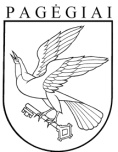 DĖL ŽEMĖS SERVITUTO NUSTATYMO SANDORIUPagėgių savivaldybės meras, vadovaudamasis Lietuvos Respublikos žemės įstatymo 7 straipsnio 1 dalies 2 punktu ir 22 straipsnio 10 dalies 1 punktu,Pagėgių savivaldybėssprendimų dėl sandoriu nustatomų servitutų patikėjimo teise valdomuose valstybinės žemės sklypuose nustatymo priėmimo taisyklėmis, patvirtintomis Pagėgių savivaldybės tarybos 2024 m. kovo   d. sprendimu Nr. „Dėl Pagėgių savivaldybėssprendimų dėl sandoriu nustatomų servitutų patikėjimo teise valdomuose valstybinės žemės sklypuose nustatymo priėmimo taisyklių patvirtinimo“, ir atsižvelgdamas į _____________________________________________________ (data)  (fizinio asmens vardas ir pavardė / juridinio asmens pavadinimas)prašymą, neprieštarauja dėl servituto nustatymo sandoriu galimybės, žemės sklype _____________________________, esančiame ______________________________                                  (žemės sklypo kadastro Nr.)		        (žemės sklypo adresas)__________________________________, pagal žemės sklypo planą, kuriame servitutas pažymėtas__________skaičiais, servituto plotas __________________ha.Prašome kreiptis į  notarų biurą dėl aukščiau nurodytame prašyme nurodyto servituto nustatymo sandorio projekto parengimo. Parengtas servituto nustatymo sandorio dokumento projektas derinamas Pagėgių savivaldybėssprendimų dėl sandoriu nustatomų servitutų patikėjimo teise valdomuose valstybinės žemės sklypuose nustatymo priėmimo taisyklėse nurodyta tvarka.Šis raštas per vieną mėnesį gali būti skundžiamas Lietuvos Respublikos viešojo administravimo įstatymo nustatyta tvarka.Pagėgių savivaldybės meras(Rengėjo nuoroda)_________________*Nurodoma tai, kas reikalinga.Pagėgių savivaldybės sprendimų dėl sandoriu nustatomų servitutų patikėjimo teise valdomuose valstybinės žemės sklypuose nustatymo priėmimo taisyklių 3 priedas     (Informaciniopranešimotolimesniųservitutonustatymo sandoriu procedūrų formos pavyzdys)DĖL ŽEMĖS SERVITUTO NUSTATYMO SANDORIUPagėgių savivaldybės administracijos direktorius, įgaliotas, vadovaudamasis Lietuvos Respublikos žemės įstatymo 7 straipsnio 1 dalies 2 punktu ir 22 straipsnio 10 dalies 1 punktu, Pagėgių savivaldybėssprendimų dėl sandoriu nustatomų servitutų patikėjimo teise Pagėgių savivaldybės tarybos 2024 m. kovo   d. sprendimu Nr. „Dėl Pagėgių savivaldybėssprendimų dėl sandoriu nustatomų servitutų patikėjimo teise valdomuose valstybinės žemės sklypuose nustatymo priėmimo taisyklių patvirtinimo“, ir atsižvelgdamas į _____________________________________________________ (data)  (fizinio asmens vardas ir pavardė / juridinio asmens pavadinimas)prašymą, neprieštarauja dėl servituto nustatymo sandoriu galimybės, žemės sklype _____________________________, esančiame ______________________________                                  (žemės sklypo kadastro Nr.)		        (žemės sklypo adresas)__________________________________, pagal žemės sklypo planą, kuriame servitutas pažymėtas__________skaičiais, servituto plotas __________________ha.Prašome kreiptis į  notarų biurą dėl aukščiau nurodytame prašyme nurodyto servituto nustatymo sandorio projekto parengimo. Parengtas servituto nustatymo sandorio dokumento projektas derinamas Pagėgių savivaldybėssprendimų dėl sandoriu nustatomų servitutų patikėjimo teise valdomuose valstybinės žemės sklypuose nustatymo priėmimo taisyklėse nurodyta tvarka.Šis raštas per vieną mėnesį gali būti skundžiamas Lietuvos Respublikos viešojo administravimo įstatymo nustatyta tvarka.Pagėgių savivaldybės administracijos direktorius(Rengėjo nuoroda)_________________*Nurodoma tai, kas reikalinga.Pagėgių savivaldybės sprendimų dėl sandoriu nustatomų servitutų patikėjimo teise valdomuose valstybinės žemės sklypuose nustatymo priėmimo taisyklių 4 priedas (Rašto dėl atsisakymo nustatyti servitutą sandoriu formos pavyzdysDĖL ATSISAKYMO NUSTATYTI ŽEMĖS SERVITUTĄ SANDORIUPagėgių savivaldybės meras, vadovaudamasis Lietuvos Respublikos žemės įstatymo 7 straipsnio 1 dalies 2 punktu ir 22 straipsnio 10 dalies 1 punktu, Pagėgių savivaldybėssprendimų dėl sandoriu nustatomų servitutų patikėjimo teise valdomuose valstybinės žemės sklypuose nustatymo priėmimo taisyklėmis, patvirtintomis Pagėgių savivaldybės tarybos 2024 m. kovo d. sprendimu Nr. „Dėl Pagėgių savivaldybėssprendimų dėl sandoriu nustatomų servitutų patikėjimo teise valdomuose valstybinės žemės sklypuose nustatymo priėmimo taisyklių patvirtinimo“,  išnagrinėjo Jūsų __________________________________(data)prašymą ir atsižvelgdamas į tai, kad ___________________________________________________(teisės aktai ir motyvai, kuriais remiantis atsisakoma________________________________________________________________________________________________nustatyti servitutą sandoriu)atsisako nustatyti servitutą sandoriu.Šis sprendimas per vieną mėnesį gali būti skundžiamas Lietuvos Respublikos civilinio proceso kodekso nustatyta tvarka bendrosios kompetencijos teismui.Pagėgių savivaldybės meras(Rengėjo nuoroda)_________________*Nurodoma tai, kas reikalinga.Pagėgių savivaldybės sprendimų dėl sandoriu nustatomų servitutų patikėjimo teise valdomuose valstybinės žemės sklypuose nustatymo priėmimo taisyklių 5 priedas     (Rašto dėl atsisakymo nustatyti servitutą sandoriu formos pavyzdys)DĖL ATSISAKYMO NUSTATYTI ŽEMĖS SERVITUTĄ SANDORIUPagėgių savivaldybės administracijos direktorius, įgaliotas , vadovaudamasis Lietuvos Respublikos žemės įstatymo 7 straipsnio 1 dalies 2 punktu ir 22 straipsnio 10 dalies 1 punktu, Pagėgiųsavivaldybėssprendimų dėl sandoriu nustatomų servitutų patikėjimo teise valdomuose valstybinės žemės sklypuose nustatymo priėmimo taisyklėmis, patvirtintomis Pagėgių savivaldybės tarybos 2024 m. kovo d. sprendimu Nr. „Dėl Pagėgių savivaldybėssprendimų dėl sandoriu nustatomų servitutų patikėjimo teise valdomuose valstybinės žemės sklypuose nustatymo priėmimo taisyklių patvirtinimo“,  išnagrinėjo Jūsų __________________________________(data)prašymą ir atsižvelgdamas į tai, kad ___________________________________________________(teisės aktai ir motyvai, kuriais remiantis atsisakoma ________________________________________________________________________________________________nustatyti servitutą sandoriu)atsisako nustatyti servitutą sandoriu.Šis sprendimas per vieną mėnesį gali būti skundžiamas Lietuvos Respublikos civilinio proceso kodekso nustatyta tvarka bendrosios kompetencijos teismui.Pagėgių savivaldybės administracijos direktorius(Rengėjo nuoroda)_________________*Nurodoma tai, kas reikalinga.Pagėgių savivaldybės sprendimų dėl sandoriu nustatomų servitutų patikėjimo teise valdomuose valstybinės žemės sklypuose nustatymo priėmimo taisyklių6 priedas     (Rašto dėl nurodymo papildyti prašymą dėl žemės servituto nustatymo sandoriuformos pavyzdys)DĖL PRAŠYMO NUSTATYTI ŽEMĖS SERVITUTĄ SANDORIU IR KITŲ DOKUMENTŲ TRŪKUMŲPagėgių savivaldybės administracijos Architektūros ir turto valdymo skyrius, atsižvelgdamas į ____________ prašymą ________________, informuoja, kad būtina (data)                                                 (registracijos Nr.)ištaisyti šiuos trūkumus: ______________________.Ištaisius šiame rašte nurodytus trūkumus ir pateikus naują prašymą dėl žemės servituto nustatymo sandoriu, bus sprendžiamas klausimas dėl sprendimo nustatyti žemės servitutą sandoriu priėmimo.Šis raštas per vieną mėnesį gali būti skundžiamas Lietuvos Respublikos viešojo administravimo įstatymo nustatyta tvarka.(Rengėjo nuoroda)Pagėgių savivaldybės sprendimų dėl sandoriu nustatomų servitutų patikėjimo teise valdomuose valstybinės žemės sklypuose nustatymo priėmimo taisyklių7 priedas     (Sprendimo dėl žemės servituto nustatymo sandoriu procedūrų formos pavyzdys)   DĖL ŽEMĖS SERVITUTO NUSTATYMO SANDORIUPagėgių savivaldybės meras, vadovaudamasis Lietuvos Respublikos žemės įstatymo 7 straipsnio 1 dalies 2 punktu ir 22 straipsnio 10 dalies 1 punktu, Pagėgių savivaldybėssprendimų dėl sandoriu nustatomų servitutų patikėjimo teise valdomuose valstybinės žemės sklypuose nustatymo priėmimo taisyklėmis, patvirtintomis Pagėgių savivaldybės tarybos 2024 m. vasario    d. sprendimu Nr. „Dėl Pagėgių savivaldybėssprendimų dėl sandoriu nustatomų servitutų patikėjimo teise valdomuose valstybinės žemės sklypuose nustatymo priėmimo taisyklių patvirtinimo“, ir atsižvelgdamas į _____________________________________________________ (data)  (fizinio asmens vardas ir pavardė / juridinio asmens pavadinimas)prašymą, priima sprendimą sudaryti žemės servituto nustatymo sandorį, pagal parengtą ir suderintą [sutarties duomenys] projektą (Pridedama).Servituto nustatymo sandoris turi būti sudaromas per 6 mėnesius nuo šio sprendimo dėl servituto nustatymo servituto nustatymo sandoriu priėmimo dienos.Prašome kreiptis į notarų biurą dėl sutarties pasirašymo datos ir laiko suderinimo. Sandorio sudarymo data ir laikas su savivaldybe derinamas Pagėgių savivaldybėssprendimų dėl sandoriu nustatomų servitutų patikėjimo teise valdomuose valstybinės žemės sklypuose nustatymo priėmimo taisyklėse nurodyta tvarka.Šis sprendimas per vieną mėnesį gali būti skundžiamas Lietuvos Respublikos civilinio proceso kodekso nustatyta tvarka bendrosios kompetencijos teismui.PRIDEDAMA. lapai.Pagėgių savivaldybės meras(Rengėjo nuoroda)_________________*Nurodoma tai, kas reikalingaPagėgių savivaldybės sprendimų dėl sandoriu nustatomų servitutų patikėjimo teise valdomuose valstybinės žemės sklypuose nustatymo priėmimo taisyklių                       8 priedas     (Sprendimo dėl žemės servituto nustatymo sandoriu procedūrų formos pavyzdys)  DĖL ŽEMĖS SERVITUTO NUSTATYMO SANDORIUPagėgių savivaldybės administracijos direktorius, įgaliotas , vadovaudamasis Lietuvos Respublikos žemės įstatymo 7 straipsnio 1 dalies 2 punktu ir 22 straipsnio 10 dalies 1 punktu, Pagėgių savivaldybėssprendimų dėl sandoriu nustatomų servitutų patikėjimo teise valdomuose valstybinės žemės sklypuose nustatymo priėmimo taisyklėmis, patvirtintomis Pagėgių savivaldybės tarybos 2024 m. vasario        d. sprendimu Nr. „Dėl Pagėgių savivaldybėssprendimų dėl sandoriu nustatomų servitutų patikėjimo teise valdomuose valstybinės žemės sklypuose nustatymo priėmimo taisyklių patvirtinimo“, ir atsižvelgdamas į _____________________________________________________ (data)  (fizinio asmens vardas ir pavardė / juridinio asmens pavadinimas)prašymą, priima sprendimą sudaryti žemės servituto nustatymo sandorį, pagal parengtą ir suderintą [sutarties duomenys] projektą (Pridedama).Servituto nustatymo sandoris turi būti sudaromas per 6 mėnesius nuo šio sprendimo dėl servituto nustatymo servituto nustatymo sandoriu priėmimo dienos.Prašome kreiptis į  notarų biurą dėl sutarties pasirašymo datos ir laiko suderinimo. Sandorio sudarymo data ir laikas su savivaldybe derinamas Pagėgiųsavivaldybėssprendimų dėl sandoriu nustatomų servitutų patikėjimo teise valdomuose valstybinės žemės sklypuose nustatymo priėmimo taisyklėse nurodyta tvarka.Šis sprendimas per vieną mėnesį gali būti skundžiamas Lietuvos Respublikos civilinio proceso kodekso nustatyta tvarka bendrosios kompetencijos teismui.PRIDEDAMA.  lapai.Pagėgių savivaldybės administracijos direktorius(Rengėjo nuoroda)_________________*Nurodoma tai, kas reikalinga.PagėgiųSavivaldybės meras Vilniaus g. 9, 99288 Pagėgiai, tel. (8 441) 57 361,  faks. (8 441)  57 874, el. p. info@pagegiai.lt PagėgiųSavivaldybės meras Vilniaus g. 9, 99288 Pagėgiai, tel. (8 441) 57 361,  faks. (8 441)  57 874, el. p. info@pagegiai.lt PagėgiųSavivaldybės meras Vilniaus g. 9, 99288 Pagėgiai, tel. (8 441) 57 361,  faks. (8 441)  57 874, el. p. info@pagegiai.lt Gavėjas_________________ Nr. ______________Į _________________ Nr. ______________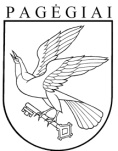 PagėgiųSavivaldybės administracijaBiudžetinė įstaiga, Vilniaus g. 9, 99288 Pagėgiai, tel. (8 441) 57 482,  faks. (8 441)  57 874, el. p. info@pagegiai.lt . Duomenys kaupiami ir saugomi Juridinių asmenų registre, kodas 188746659PagėgiųSavivaldybės administracijaBiudžetinė įstaiga, Vilniaus g. 9, 99288 Pagėgiai, tel. (8 441) 57 482,  faks. (8 441)  57 874, el. p. info@pagegiai.lt . Duomenys kaupiami ir saugomi Juridinių asmenų registre, kodas 188746659PagėgiųSavivaldybės administracijaBiudžetinė įstaiga, Vilniaus g. 9, 99288 Pagėgiai, tel. (8 441) 57 482,  faks. (8 441)  57 874, el. p. info@pagegiai.lt . Duomenys kaupiami ir saugomi Juridinių asmenų registre, kodas 188746659Gavėjas_________________ Nr. ______________Į _________________ Nr. ______________PagėgiųSavivaldybės meras Vilniaus g. 9, 99288 Pagėgiai, tel. (8 441) 57 361,  faks. (8 441)  57 874, el. p. info@pagegiai.lt PagėgiųSavivaldybės meras Vilniaus g. 9, 99288 Pagėgiai, tel. (8 441) 57 361,  faks. (8 441)  57 874, el. p. info@pagegiai.lt PagėgiųSavivaldybės meras Vilniaus g. 9, 99288 Pagėgiai, tel. (8 441) 57 361,  faks. (8 441)  57 874, el. p. info@pagegiai.lt GavėjasNr.ĮNr. PagėgiųSavivaldybės administracijaBiudžetinė įstaiga, Vilniaus g. 9, 99288 Pagėgiai, tel. (8 441) 57 482,  faks. (8 441)  57 874, el. p. info@pagegiai.lt . Duomenys kaupiami ir saugomi Juridinių asmenų registre, kodas 188746659Gavėjas_________________ Nr. ______________Į_________________ Nr. ______________Pagėgių Savivaldybės administracijOSarchitektūros ir TURTO VALDYMO skyriusVilniaus g. 11, Pagėgiai, tel.: (8 441) 70400, faks. (8 441) 57847,  el. p. v.dikmonas@pagegiai.ltPagėgių Savivaldybės administracijOSarchitektūros ir TURTO VALDYMO skyriusVilniaus g. 11, Pagėgiai, tel.: (8 441) 70400, faks. (8 441) 57847,  el. p. v.dikmonas@pagegiai.ltPagėgių Savivaldybės administracijOSarchitektūros ir TURTO VALDYMO skyriusVilniaus g. 11, Pagėgiai, tel.: (8 441) 70400, faks. (8 441) 57847,  el. p. v.dikmonas@pagegiai.ltPagėgių Savivaldybės administracijOSarchitektūros ir TURTO VALDYMO skyriusVilniaus g. 11, Pagėgiai, tel.: (8 441) 70400, faks. (8 441) 57847,  el. p. v.dikmonas@pagegiai.ltPagėgių Savivaldybės administracijOSarchitektūros ir TURTO VALDYMO skyriusVilniaus g. 11, Pagėgiai, tel.: (8 441) 70400, faks. (8 441) 57847,  el. p. v.dikmonas@pagegiai.ltGavėjasGavėjas______________ Nr. ____________Į  Nr. ________________________ Nr. ____________Į  Nr. ________________________ Nr. ____________Į  Nr. __________(Pareigų pavadinimas)(Parašas)(Vardas ir Pavardė)PagėgiųSavivaldybės meras Vilniaus g. 9, 99288 Pagėgiai, tel. (8 441) 57 361,  faks. (8 441)  57 874, el. p. info@pagegiai.lt PagėgiųSavivaldybės meras Vilniaus g. 9, 99288 Pagėgiai, tel. (8 441) 57 361,  faks. (8 441)  57 874, el. p. info@pagegiai.lt PagėgiųSavivaldybės meras Vilniaus g. 9, 99288 Pagėgiai, tel. (8 441) 57 361,  faks. (8 441)  57 874, el. p. info@pagegiai.lt Gavėjas_________________ Nr. ______________Į _________________ Nr. ______________PagėgiųSavivaldybės administracijaBiudžetinė įstaiga, Vilniaus g. 9, 99288 Pagėgiai, tel. (8 441) 57 482,  faks. (8 441)  57 874, el. p. info@pagegiai.lt . Duomenys kaupiami ir saugomi Juridinių asmenų registre, kodas 188746659PagėgiųSavivaldybės administracijaBiudžetinė įstaiga, Vilniaus g. 9, 99288 Pagėgiai, tel. (8 441) 57 482,  faks. (8 441)  57 874, el. p. info@pagegiai.lt . Duomenys kaupiami ir saugomi Juridinių asmenų registre, kodas 188746659PagėgiųSavivaldybės administracijaBiudžetinė įstaiga, Vilniaus g. 9, 99288 Pagėgiai, tel. (8 441) 57 482,  faks. (8 441)  57 874, el. p. info@pagegiai.lt . Duomenys kaupiami ir saugomi Juridinių asmenų registre, kodas 188746659Gavėjas_________________ Nr. ______________Į _________________ Nr. ______________